 Escuela Secundaria y Superior Nº 1 "Cesáreo Bernaldo de Quirós"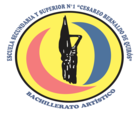 Profesorado de Artes VisualesProyecto de cátedra Espacio Curricular: PedagogíaCurso: primer añoProfesora Silvina M. VegaAño académico: 2017Fundamentación:La reflexión acerca de la educación, constituye uno de los pilares fundamentales  para repensar el rol que la misma debe asumir frente a la complejidad de los distintos escenarios educativos.En este espacio curricular, se propone partir del estudio de las huellas del discurso pedagógico moderno, sus debates, desarrollos en diferentes contextos y posicionar a los futuros egresados en un lugar crítico respecto a las prácticas educativas y sus efectos políticos y sociales correspondiente. El planteo de reflexión teórica acerca de la educación remite a indagar en las distintas conceptualizaciones acerca del hombre, la cultura, la sociedad y el cambio social que están implícitas en las prácticas sociales. De hecho, estas concepciones se dan en un tiempo histórico y en un orden social determinado por lo cual, será tarea, contextualizar, asociar e integrar ese conocimiento a efectos de descubrir sus relaciones.Propósitos:La cátedra se propone a lo largo de la cursada: • Promover el análisis de la educación como un campo de problemas específicos. • Promover la reflexión acerca de la educación como una práctica social conformada discursivamente así como también una práctica política. • Reflexionar sobre la crisis actual por la que atraviesa la educación escolar actualmente, en el marco de su producción histórica y los cambios en el horizonte cultural, económico y político a lo largo de la historia.• Reflexionar sobre las posibilidades y las responsabilidades de la educación en el contexto actual signado por las diferencias materiales y simbólicas. • Reflexionar sobre las responsabilidades del estado en cuestiones de Educación.Desarrollo de los contenidos:Unidad 1: Pedagogía y la Escuela.Configuración histórica y política del campo pedagógico. Los fundamentos antropológicos, filosóficos, políticos, sociológicos que subyacen a las teorías y a las prácticas pedagógicas.  Problemáticas epistemológica de la pedagogía. La educación  como práctica social cultural y política. Educación poder y control.Unidad 2: La pedagogía como campo de conocimiento.Discursos pedagógicos. Pedagogización de la infancia y la escolarización del saber: del niño al alumno. Tradiciones y debates pedagógicos. Propuestas alternativas. Enfoques y tensiones para la elaboración de una pedagogía.Unidad 3: Pedagogía como reflexión para la acción.El surgimiento de la escuela, su función social.  Desafíos actuales, continuidades y rupturas. Legitimación del conocimiento en el campo educativo. Trasmisión, nuevas tecnologías y prácticas pedagógicas. Transformación del escenario pedagógico.Estrategias MetodológicasSe propone como estrategias metodológicas de la cátedra, aquellas herramientas que se sustentan en promover procesos de reflexión, debates, lecturas bibliográficas, análisis y contrastes de ideas.A lo largo de las distintas unidades temáticas algunas de las estrategias que se desarrollaran serán las siguientes:Explicación y diálogo sobre temáticas centrales de la cátedra, empleo de organizadores de la información y material de apoyo.Formulación de ejes para el análisis de casos: situaciones, relatos, biografías.Como estrategias organizativas de la tarea áulica se propondrá el trabajo en clases, de forma individual o en grupos de acuerdo a los objetivos que se persigan y a la naturaleza de la tarea.Dentro del encuadre metodológico el Proyecto de Cátedra contempla la realización de Trabajos Prácticos de modo individual o grupal. El planteo supone enfrentar a los estudiantes con el desafío de: ponderar situaciones, desplegar interpretaciones a partir de los marcos teóricos y otros aportes, desentrañar algunas significaciones valorativas que se sustentan en las diferentes propuestas.Evaluación La evaluación será tanto de procesos de aprendizaje como de resultados, a través de planteos y argumentaciones que denoten comprensión de los temas desarrollados y una fundamentación pertinente. Se realizaran correcciones y seguimientos de las tareas asignadas a los estudiantes.AcreditaciónEl siguiente espacio se aprobará por promoción directa, mediante dos exámenes parciales o aprobación por examen final oral, según el reglamento vigente en la institución.Ambas instancias tienen el carácter presencial. Los estudiantes podrán recuperar las instancias de evaluación parcial, en caso de no haber alcanzado el mínimo de la calificación  exigida.  Es condición necesaria para acceder a esta instancia la regularización del espacio curricular mediante:La asistencia a clases considerando un 70% de clases presenciales- en caso de presentación de certificado de trabajo, embarazo o enfermedad la asistencia requerida será del 60%.La aprobación de los trabajos prácticos propuestos.Aprobar 2 (dos instancias de evaluación parcial con un mínimo de 7 (siete).Alumnos libres: rendirán en forma escrita y oral, respetando los contenidos presentados en  el presente proyecto.BibliografíaBoggino, N. Los valores y las normas sociales en la escuela. Rosario, Editorial HomoSapiens, 2004.Bruner, J. La Educación, puerta de la cultura. Madrid, Visor, 1997.Camilloni, A., Celman, S. y otros. La Evaluación de los aprendizajes en el debate didácticocontemporáneo. Buenos Aires, Paidós, 1998.Carli, S. (comp.) De la familia a la escuela. Infancia, socialización y subjetividad. BuenosAires, Editorial Santillana, 1999.Corea, C y Lewkowicz,I. Pedagogía del aburrido. Buenos Aires, editorial Paidós, 2004.Davini, M.C. La formación docente en cuestión: política y pedagogía. Cuestiones deEducación. Buenos Aires, Editorial Paidós, 1995.Dussel, I. y Caruso, M. La invención del aula. Buenos Aires, Exordio, Santillana, 1999.Freire, P. Cartas a quien pretende enseñar. Argentina, Siglo XXI Editores, 2002.________ Pedagogía de la Autonomía. Saberes necesarios para la práctica educativa.México, Siglo XXI Editores, 1999Frigerio, G. y Diker, G. (comp.) Educar: posiciones acerca de lo común. Buenos Aires, DelEstante Editorial, 2008.Gimeno Sacristán J. y Pérez Gómez, A. Comprender y transformar la enseñanza. Madrid,Ediciones Morata, 1993.Manganiello, Ethel, Introducción a las ciencias de la Educación. Librería del ColegioMorín, E. La cabeza bien puesta. Buenos Aires, Nueva Visión, 1999.________ Introducción al pensamiento complejo. Barcelona, Gedisa, 1998Puiggros, A. (comp.) Cartas a los educadores del siglo XXI. Buenos Aires, Editorial Galerna,2007.Zuluaga, O. Educacion y pedagogía: una diferencia necesaria. En pedagogía y pedagogía. Cooperativa Editorial Magisterio, 2003.  Profesora Silvina M. Vega